SPANISH 1~ BEGINNING SPANISH (5 UNITS) SCHD# 59776 ~ Fall 2021MTWTHF 8:00am-8:50am RMC ARRPROFESSOR: STEPHANIE ALARCONE-mail: stephanie.alarcon@reedleycollege.edu or Canvas InboxWelcome to Spanish class!  ¡Bienvenidos a la clase de Español 1!Spanish 1 Course Description (Catalog):This is a beginning course in conversational and written Spanish for non-native speakers; intended for students without previous exposure to Spanish. Students will gain an introduction to pronunciation, vocabulary, idioms, grammar, basic composition, and they will explore the cultures of Spain, Latin America and Hispanic cultures of the US. ADVISORIES: English 1A or 1AH. (A, CSU-GE, UC, I) (C-ID SPAN 100)Spanish 1 Course Description (for this particular section):This course stresses communication skills in Spanish.  Much of the practice work will be done in pairs.  The goal is for beginning students to acquire minimal conversational ability in Spanish.  By the end of the semester you will have studied the present and past tenses.  In the process, you will learn certain cultural details.  For example, you will learn that there are two ways of saying "you" in Spanish, and they are not interchangeable.  It is assumed that you are in this class because you want to learn how to communicate in Spanish.  You will not have developed that ability completely by the end of the semester, but you will be surprised at how many communicative skills you will have acquired!Student Learning OutcomesSPAN-1 SLO1: recognize and comprehend basic spoken Spanish within a limited range of contexts at the low beginner level of competency.SPAN-1 SLO2: orally produce comprehensible sentences and phrases in Spanish to respond appropriately to questions, initiate and sustain simple conversations, or describe people, places and activities at the low beginner level of competency.SPAN-1 SLO3: read, identify and comprehend specific pieces of information from selected short readings and authentic, graphically-represented text such as ads or short magazine articles.SPAN-1 SLO4: construct simple sentences and compose basic paragraphs applying correct usage of basic grammatical structures to express ideas at a low beginner level of competency.SPAN-1 SLO5: demonstrate knowledge and appreciation of the diversity of Hispanic cultures and the products of these cultures.COURSE OBJECTIVES: In the process of completing this course, students will:comprehend and interact in simple spoken Spanish within the range of vocabulary topics and structures covered in this course. These topics include meeting people; describing oneself and others; talking about family, friends, daily activities and pastimes; and making plans.recognize and employ new vocabulary and apply the correct usage of basic grammatical structures in order to communicate ideas, describe events, ask simple questions, and respond, both orally and in writing, to questions in the present tense.comprehend basic written texts using contextual clues, vocabulary recognition, grammar knowledge, cognates, and inference.review, recall and use previously learned vocabulary and grammatical structures while continuing to augment and expand this base of knowledge.compare and contrast the target language and cultures with the language and cultures of the U.S.demonstrate a low beginner level of competency in the five skills as mandated by the proficiency guidelines of the American Council on the Teaching of Foreign Languages (ACTFL): listening comprehension, speaking, reading, writing and a basic knowledge and appreciation of the people and cultures of Spanish-speaking countries.
Method of instruction:Every effort will be made to make this class student-centered.  That is, an activity will be modeled, and then you will work in pairs and small groups to assimilate the vocabulary and structures under consideration.  You should make every effort to speak only Spanish and to prepare for the classroom learning activities.  Partners who speak English will be separated.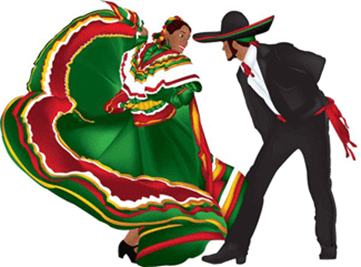 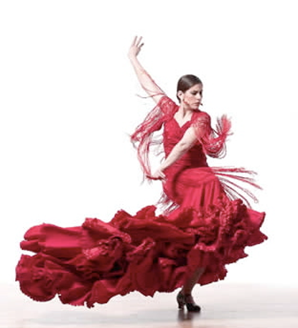 Recuerda…..“El que habla dos lenguas, vale por dos.”Specific course goals and objectives:1.  To develop your "survival" language skills.2.  To develop sensitivity to differences and similarities in cultural issues.3.  By the end of the semester, you will be able to: a. when shown a drawing of several actions, describe what is happening b. discuss your habits, vacation plans, describe your home, friends/family c. interview other students to find out their experiences d. tell about your daily routine: the 20-30 things you do in a normal day e. describe other persons and things using appropriate adjectives f. tell some important things you did yesterday, or last summer.Required text and materials:	You will need a vtext with a valid Supersite Plus code included.  Here is the detailed information and image of the cover page. 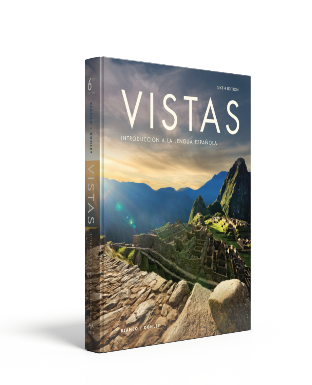 	Vtext: Vistas 6 Edition (vtext)+Supersite Plus code+WebSAM for Internet access. 	ISBN: 978-1-54330-639-2    (By buying this ISBN, you will have access to the vtext and you will also get the Supersite Plus code).	Cost: $175Note: If you buy your  vtext from the publisher, type www.vhlcentral.com and look for the correct ISBN (978-1-54330-639-2). Don’t buy a used book, it won’t have a valid unused code. Tests and Grades:  Your final grade will be based on six elements:Oral Performance 20%: Participation in class is necessary in order to obtain an "A" or "B" grade.  Since the emphasis is on development of oral abilities in Spanish, the student must be an active participant.  Points are determined by active, on task participation in paired or group activities, arriving in class with homework prepared, volunteering and being prepared when called on, arriving to class on time, etc.  Points will be deducted when students are not on task (i.e.: using English).Homework 10%:   Homework will be assigned daily and it represents 10 percent of your final grade. It is due the next session at the beginning of class and will not be accepted late.  NO EXCEPTIONS!  You are to complete the assigned exercises, then with the help of the answer key, check your answers and correct any mistakes you may find with a different colored pen.  You may miss one homework assignments (without penalty (ex. sick days, etc.)- an equivalent of one day’s homework.  In addition, you will be working with the VISTAS: Introducción a la lengua española Supersite once a week, and you are to submit the on-line assignments during lab time.  The Lab Manual portion of our worktext is due to the instructor at the beginning of the class the day of the chapter exam, and will be part of this grade as well.  Note: you will be required to bring the audio headsets to the computer lab on our assigned date. Not having your audio headsets during lab time will result in a deduction of 20 points from your homework grade (an equivalent of two homework assignments!).  Written & Oral exams 50%:  Four chapter tests will be given throughout the semester.  These will be at the end of each lesson, approximately every two to three weeks. See tentative schedule.  NO MAKE-UP EXAMS ARE GIVEN.  The tests may be written or oral or a combination of both- this will be announced ahead of time.  Tests may be graded on selected items or all items.  Pop quizzes may also be given as part of this grade and may not be announced in advance.  Portfolio Assignments 10%:  Throughout the semester, you will be given portfolio assignments.  These may include creating a booklet describing and illustrating a passage from your daily life, writing and illustrating a poem or short story, researching and presenting to class an aspect of the Hispanic culture, writing a movie critique etc.  Deadline dates as well as further instructions will be provided throughout the semester.  No late portfolios will be accepted unless there is an excused absence.Final Exam 10%:  The final exam is not comprehensive; it will cover Capítulo 5 & 6.   The exam may be written or oral or a combination of both- this will be announced ahead of time. It is your responsibility to be in class to receive this information. Exam may be graded on selected items or all items.  Class attendance:  Since the emphasis of this class is in development of oral abilities in Spanish, you must be in class to acquire those skills.  Regular attendance is required.  Roll will be taken at the beginning of each class period.  The teacher reserves the right to drop a student if he/she has excessive absences. More than three absences are considered excessive absences.Tardies: You will be marked absent if you are tardy. So, after class (not during class; please do not interrupt class time with this) be sure to see the instructor and change the absence to a tardy. Also, tardiness is disruptive to the class.Grading scale:    100-90%= A   80-89%= B   70-79%= C   60-69%= D   below 60%= FYour grade will be determined by the following:	Homework 				10%	Written & Oral exams			50%	Portfolio				10%	Final Exam				10%	Oral Performance			20%Study Hints1. Whenever you study, do it orally.  Pronunciation will improve if you practice aloud.  2.  Don't feel you have to sit at a desk to study.  Try using the new words to describe         people and things you see as you walk or drive.3.  As you prepare for class, get to the point where you can say the utterances without looking at the book.4. Where possible, study with a classmate.  Also, at the beginning of the semester you can register for tutorial help.Other:If you have special needs as addressed by the Americans with Disabilities Act (ADA) and/or need course materials in alternate formats, notify me immediately.  Reasonable efforts will be made to accommodate your special needs.Make sure to turn off all cell phones and/or pagers.  They are an interruption during class time.  Points will be deducted from your participation grade (oral performance grade) if you are using your cell phone during class.  In case of an emergency, inform me prior to the beginning of class.To start access to the class’ online materials, go to www.vhlcentral.com and register to the course with the VISTAS code you purchased.  You will find the online workbook, lab manual, practice tests, and a wide range of online resources including interactive activities, audio, and video.Cheating and disruptive behavior are intolerable in an academic environment and may result in an automatic F and/or dismissal from class.  Copying someone else’s homework or having someone do your assignments for you is cheating.*Schedule is subject to change.  Test date changes will be announced.  It is your responsibility to be in class to receive this information.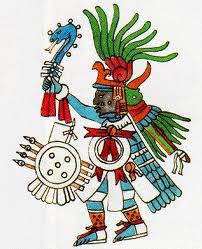 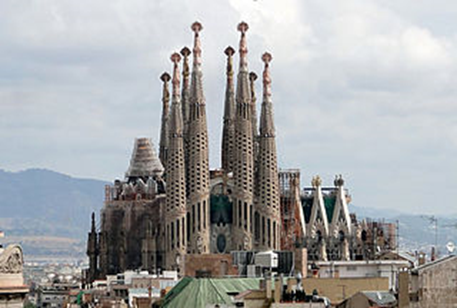 Tentative Schedule*Schedule is subject to change.  Test date changes will be announced.  It is your responsibility to be in class to receive this information.Reedley College		Course Syllabus and Expectations		Fall 2021Class	   Sec      Hour	              Days        Room	                              InstructorSpan 1  59776  8:00am-8:50am   MTWTHF    RMC ARR           Stephanie Alarcón CONTRACTI, ____________________________________, have read carefully and fully understand the syllabus and expectations for this course.________________________________________     _____________________________(signature)						 (date)QuestionnairePhone number___________________________ Email____________________________Have you taken any Spanish classes before? (Choose one)---never before___________	---in high school__________ how many years?_______________	---speak Spanish at home__________________Do you speak any languages other than English?Why have you chosen Spanish now?  (Please be frank.)What are your career objectives?What are your hobbies or special interests?What are your expectations for this course?  What would you like to gain from it?Do you have any special needs or circumstances, or is there anything else you would like me to know about? Keep in mind this is a five-unit course and requires a considerable investment of time outside of class (two hours of study for every hour of class time).WeekChapterMaterial coveredExams / HolidaysAugust. 11-13Lección 1Hola, ¿qué tal?Greetings and leave-takingsIdentifying yourself and othersExpressions of courtesyAugust. 16-201.1 Nouns and articles1.2 Numbers 0–301.3 Present tense of serAugust. 23-271.4 Telling time Panorama: Estados Unidos y CanadáFriday, August. 27:  Exam Lesson 1August 30-Sep. 3Lección 2En la universidadThe classroom and academic lifeFields of study and academic subjectsDays of the weekSep.6-10Class schedules 2.1 Present tense of -ar verbs2.2 Forming questions in SpanishSep. 6: Labor Day Holiday- No instruction. Sep. 13-172.3 Present tense of estar2.4 Numbers 31 and higher Panorama: EspañaFriday, Sep. 17:Essay 1 and Exam Lesson 2Sep. 20-24Lección 3La familiaThe familyIdentifying peopleProfessions and occupations3.1 Descriptive adjectivesSep. 27- Oct. 13.2 Possessive adjectives 3.3 Present tense of -er and -ir verbsOct. 4-83.4 Present tense of tener and venirPanorama: Ecuador Friday, Oct. 8:  Exam Lesson 3Oct. 11-15Lección 4Los pasatiemposPastimesSportsPlaces in the city 4.1 Present tense of irOct. 18-224.2 Stem-changing verbs: e >ie, o>ue4.3 Stem-changing verbs: e > i Peer editingOct. 25-294.4 Verbs with irregular “yo” forms Panorama: México Friday, Oct. 29:  Essay 2 and Exam Lesson 4Nov. 1-5Lección 5Las vacacionesTravel and vacationMonths of the yearSeasons and weatherOrdinal numbersWork on PortfolioNov. 1: Teacher In-Service – No InstructionPeer editingNov. 8-125.1 Estar with conditions and emotions5.2 The present progressiveNov. 15-195.3 Ser and estarPanorama: Puerto Rico 5.4 Direct object nouns and pronouns Panorama: Puerto RicoNov. 22- 26Thanksgiving breakNov. 29- Dec. 3Lección 6¡De compras!Clothing and shoppingNegotiating a price and buyingColorsProject due: PresentationsDec. 6-106.3 Preterite tense of regular verbs Panorama: CubaFINALS WEEK